IDEJE ZA POGOVOR IN DEJAVNOSTI O KORONAVIRUSU OZ. O VIRUSIHZa začetek si lahko preberete zgodbo, ki smo jo vam poslali.Kaj vse je na mojih rokah?Redno si jih moram umivati, zraven pa si lahko prepevamo pesmico.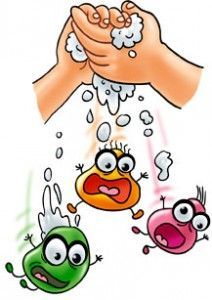 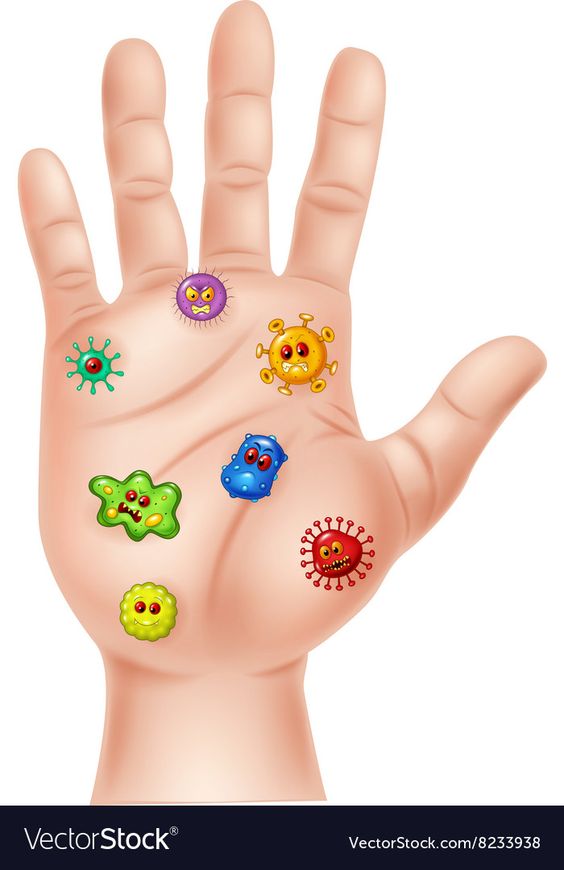 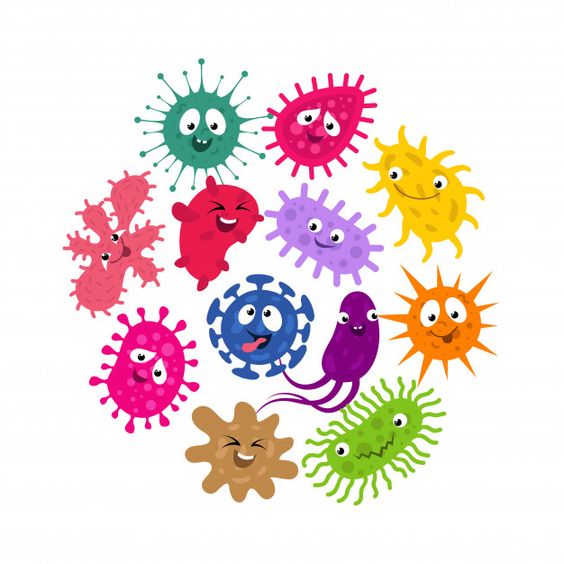 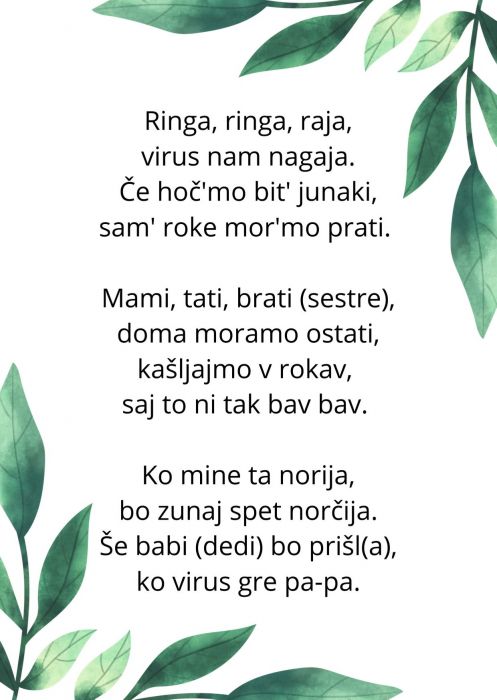 Na melodijo pesmice Ringa, ringa raja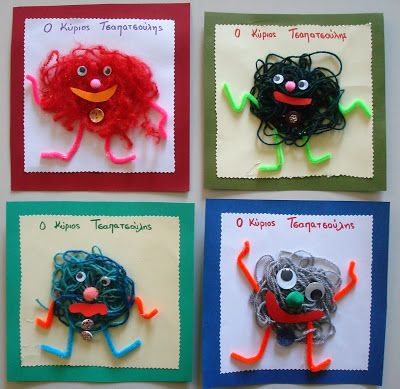 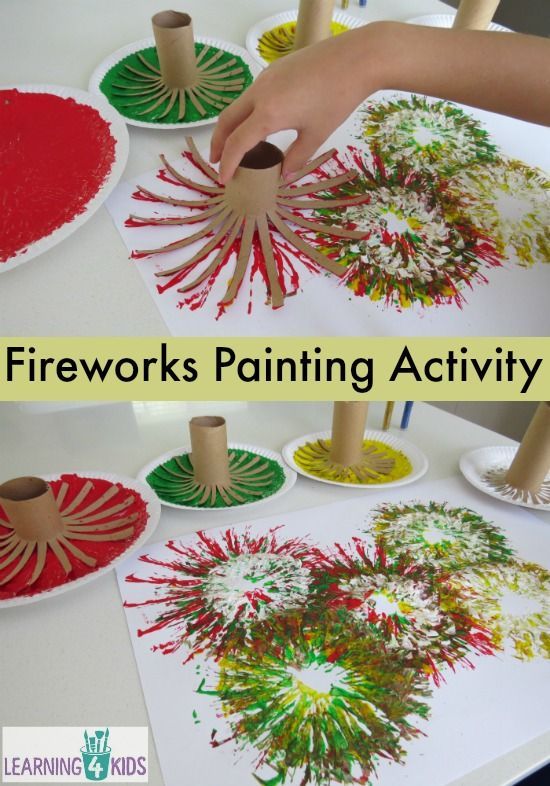 Priprava je čisto enostavna in ne vzame več kot pet minut, primerna je za aktivnost doma.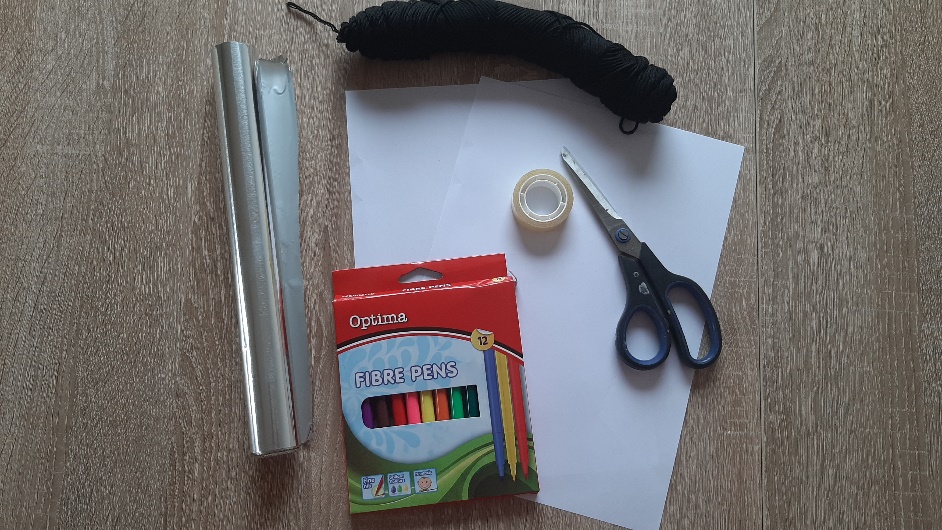 Potrebujete: 2 lista A4vrvicoflomastre ali barvicelepilni trakškarjealu folijoPostopek izdelave: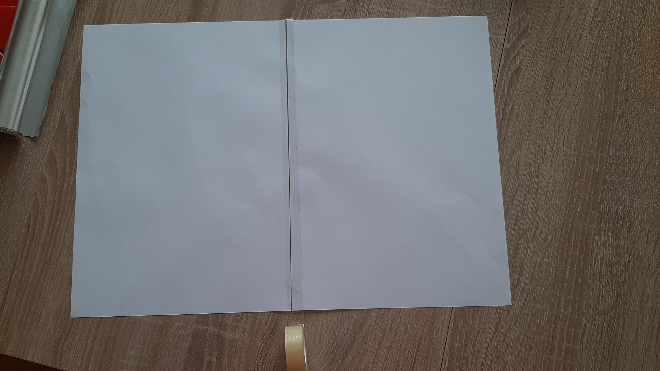 Lista z lepilnim trakom zlepite skupaj.Narišite bacil in ga poljubno pobarvajte, okrasite.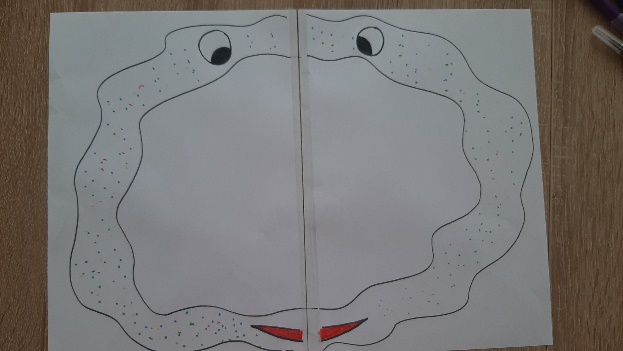 Izrežite bacil tako, da je v notranjosti luknja.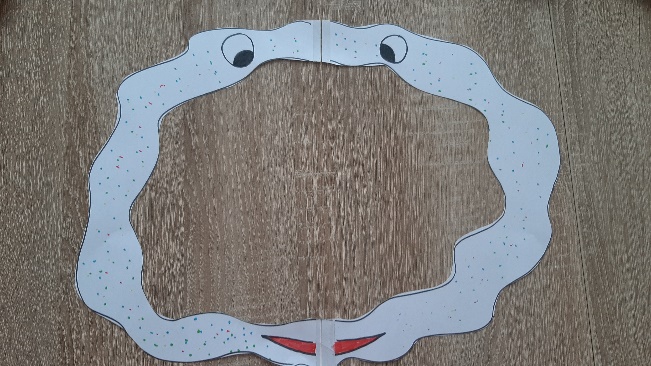 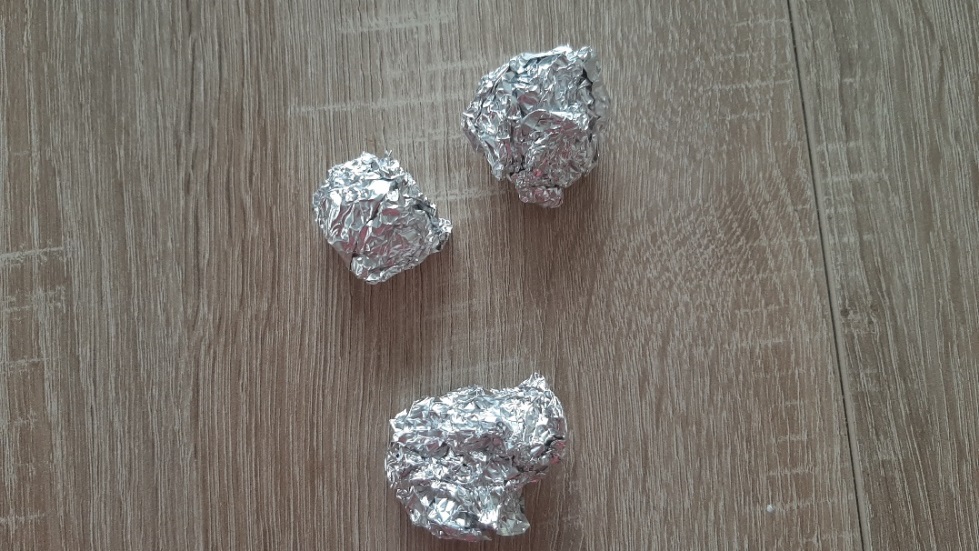 Iz alu folije si izdelajte kroglice.Odrežite dve daljši vrvici in jih prilepite na bacil. Drugi konec vrvice prilepite na poljubno mesto.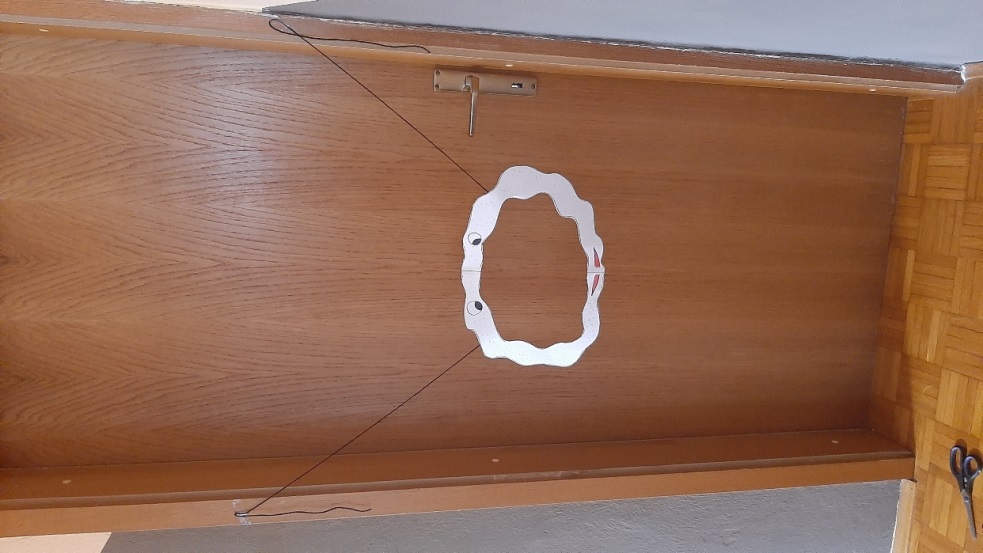 Otroci naj poskušajo iz kroglic zadeti luknjo v bacilu.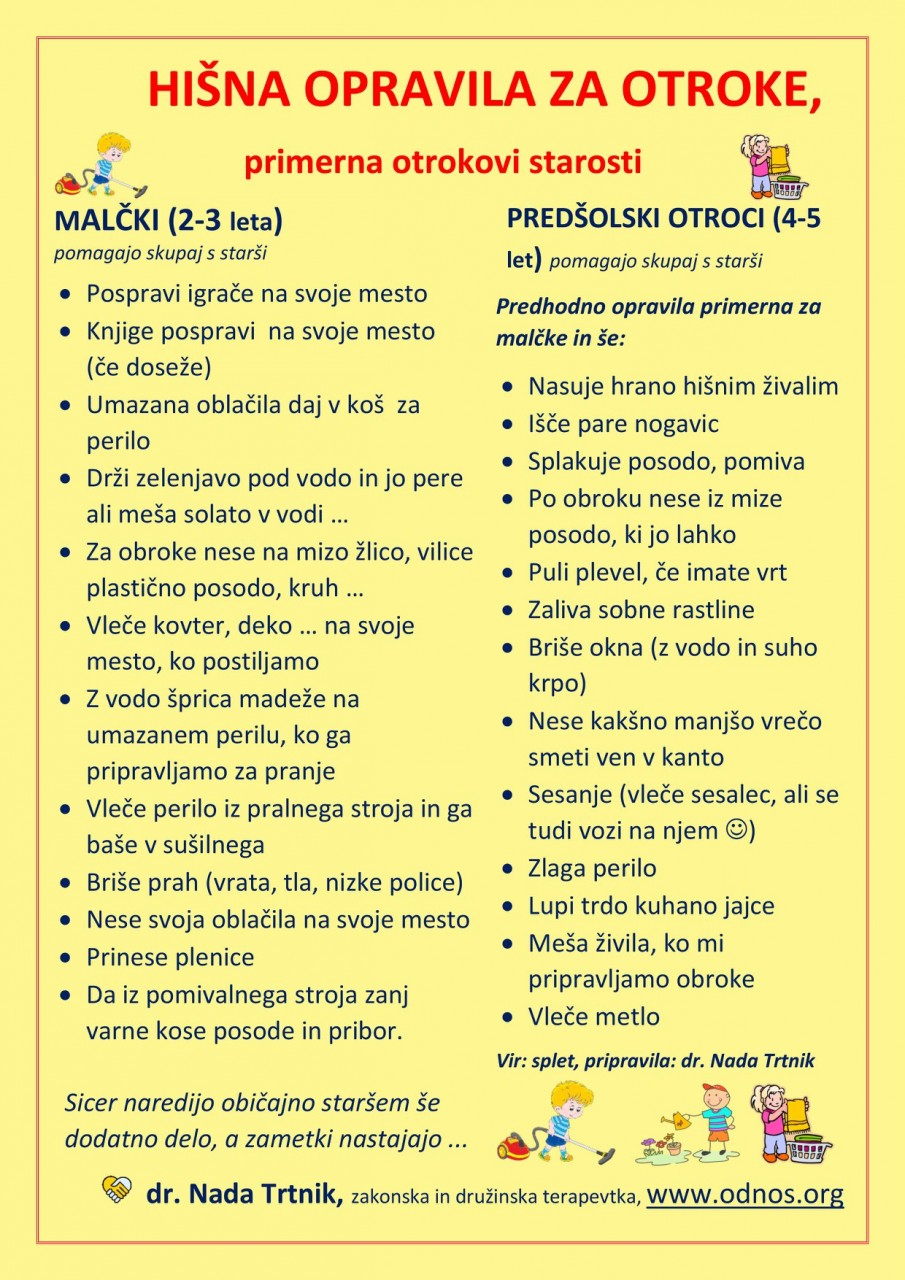 